ДОГОВОР № ________об оказании платных дополнительных образовательных услугг. Ярославль	«____» __________ 20__г.Муниципальное дошкольное образовательное учреждение «Детский сад № 228»» основании лицензии на осуществление образовательной деятельности от "21" декабря 2015 года № 464/15, выданной Департаментом образования Ярославской области (в дальнейшем – Исполнитель), в лице заведующего Чубарновой Елены Алексеевны, действующего на основании устава, с одной стороны, и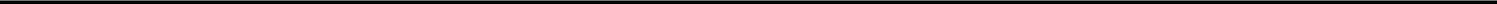 (фамилия, имя, отчество и статус законного представителя несовершеннолетнего - мать, отец, опекун, попечитель)(в дальнейшем - Заказчик) и(фамилия,имя ребенка)(в дальнейшем - Потребитель), с другой стороны, заключили в соответствии с Гражданским кодексом Российской Федерации, Федеральным Законом "Об образовании в Российской Федерации" от 29.12.2012 г № 273-ФЗ, Законом «О защите прав потребителей» от 07.02.1992 г,  а также «Правилами оказания платных образовательных услуг в сфере дошкольного и общего образования, утвержденными Постановлением Правительства Российской Федерации от 15.08.2013 № 706, настоящий договор о нижеследующем:1. ПРЕДМЕТ ДОГОВОРА1.1.Исполнитель предоставляет, а Заказчик оплачивает дополнительные образовательные услуги, наименование и количество которых определено в приложении 1, являющемся неотъемлемой частью настоящего договора.1.2. Общий срок обучения в соответствии с учебным планом составляет 8 месяцев с «____»__________20____г. по «___» _______ 20___г.1.3. Местом оказания услуг является муниципальное дошкольное образовательное учреждение «Детский сад № 228», г. Ярославль, Строителей д.5б.1.4. Название дополнительной образовательной программы: дополнительная образовательная программа по познавательному развитию «Сказки фиолетового леса»дополнительная образовательная  программа по художественно-эстетическому  развитию «Цветная фантазия»дополнительная образовательная  программа по художественно-эстетическому  развитию «Хореография»дополнительная образовательная  программа по художественно-эстетическому  развитию «Музыкальная капель»дополнительная образовательная  программа по физическому развитию «Детский фитнес» дополнительная образовательная  программа по физическому развитию «Мой друг - мяч» дополнительная образовательная  программа по познавательному развитию «Игралочка» дополнительная образовательная  программа по познавательному развитию «Веселый английский» дополнительная образовательная  программа по познавательному развитию «Подготовка к обучению грамоте» 2. ПРАВА И ОБЯЗАННОСТИ ИСПОЛНИТЕЛЯИсполнитель обязан:Организовать и обеспечить надлежащее исполнение услуг, предусмотренных разделом 1 настоящего договора.Оказывать платные образовательные услуги в соответствии с учебным планом и расписанием занятий, разработанным Исполнителем.Обеспечить условия для проведения занятий: предоставить помещение соответствующие санитарным и гигиеническим требованиям, а также оснащение, соответствующее обязательным нормам и правилам, предъявляемым к образовательному процессу.Проявлять уважение к личности Потребителя, оберегать его от всех форм физического и психологического насилия, обеспечить условия укрепления нравственного, физического и психологического здоровья, эмоционального благополучия Потребителя с учетом его индивидуальных особенностей.Сохранить место за Потребителем в случае его болезни, лечения, карантина, отпуска родителей, каникул и в других случаях пропуска занятий по уважительным причинам.Уведомить Заказчика о нецелесообразности оказания Потребителю образовательных услуг в объеме, предусмотренном разделом 1 настоящего договора, вследствие его индивидуальных особенностей, делающих невозможным или педагогически нецелесообразным оказание данных услуг.Обеспечить охрану жизни и здоровья детей во время предоставления платной образовательной услуги.Информировать Заказчика о личных достижениях Потребителя.Права исполнителя:Исполнитель вправе самостоятельно осуществлять образовательный процесс.Исполнитель вправе отказать Заказчику в заключении договора на новый срок по истечении действия настоящего договора, если Заказчик, в период действия настоящего договора допускал нарушения условия, предусмотренных гражданским законодательством РФ и настоящим договором.2.2.3. Исполнитель вправе по своему усмотрению, назначить преподавателя на временную или постоянную замену основного преподавателя группы, в случае его временного отсутствия или прекращения действия трудового договора с МДОУ «Детский сад № 228».3. ПРАВА И ОБЯЗАННОСТИ ЗАКАЗЧИКАЗаказчик обязан:Своевременно вносить плату за предоставленные услуги, указанные в разделе 1 настоящего договора, в порядке и сроке, предусмотренном разделом 4 настоящего договора.Своевременно сообщать Исполнителю об изменении персональных данных.Извещать Исполнителя о причинах отсутствия Потребителя на занятиях.По просьбе Исполнителя приходить для беседы при наличии претензий Исполнителя к поведению Потребителя или его отношению к получению дополнительных образовательных услуг.Проявлять уважение к педагогам, администрации и техническому персоналу Исполнителя.Возмещать ущерб, причиненный Потребителем имуществу Исполнителя в соответствии с законодательством Российской Федерации.Обеспечить посещение Потребителем дополнительных занятий согласно учебному плану и расписанию. Дополнительные занятия организуются во второй половине дня с прерыванием освоения Потребителем ООП ДО по письменному согласию Заказчика. Подпись заказчика___________________Права Заказчика:Заказчик вправе потребовать от Исполнителя предоставления информации по вопросам, касающимся организации и обеспечения надлежащего исполнения платных образовательных услуг, предусмотренных разделом 1 настоящего договора, образовательной деятельности и перспектив ее развития.Получать полную и достоверную информацию об оценке знаний Потребителя и критериях этойэтой оценки.Во время занятий пользоваться имуществом Исполнителя, необходимым для обеспечения образовательного процесса.В случае нарушения Заказчиком сроков оплаты, установленных разделом 4 настоящего договора, Исполнитель вправе не приступать к оказанию услуг до выполнения принятых обязательств Заказчиком в рамках настоящего договора.4. ОПЛАТА УСЛУГ4.1. Заказчик ежемесячно, не позднее 10 числа месяца оплачивает услуги, указанные в разделе 1 настоящего договора, в сумме 140,00 (сто сорок рублей 00 копеек) за одно занятие.4.2. Оплата производится Заказчиком путем внесения денежных средств на лицевой счет Исполнителя.ОТВЕТСТВЕННОСТЬ СТОРОНОтветственность Исполнителя:Исполнитель несет ответственность за качество предоставляемых платных образовательных услуг в порядке и сроки, определенные настоящим договором.Исполнитель несет ответственность за неисполнение либо ненадлежащее исполнение обязательств, предусмотренных настоящим договором в соответствии с действующим законодательством РФ.5.2. Ответственность Заказчика:Заказчик несет ответственность за выполнение условий настоящего договора.6. ОСНОВАНИЯ ИЗМЕНЕНИЯ И РАСТОРЖЕНИЯ ДОГОВОРАПри невыполнении одной из сторон своих обязательств, другая сторона имеет право расторгнуть настоящий договор досрочно, предупредив первую сторону за менее чем за 15 дней.Настоящий договор, может быть, расторгнут по соглашению сторон, по инициативе одной из сторон, по основаниям, предусмотренным действующим законодательством РФ.Исполнитель вправе отказаться от исполнения настоящего договора, если Заказчик нарушил сроки оплаты услуг по настоящему договору.Условия, на которых заключен настоящий договор, могут быть изменены по соглашению сторон, либо в соответствии с действующим законодательством РФ.7. СРОКИ ДЕЙСТВИЯ ДОГОВОРА И ДРУГИЕ УСЛОВИЯ7.1. Настоящий договор вступает в силу со дня его заключения сторонами и действует до «31» мая 2018 года.7.2. Договор составлен в двух экземплярах, имеющих равную юридическую силу.8. АДРЕСА, ТЕЛЕФОНЫ И РЕКВИЗИТЫ СТОРОНИсполнитель								Заказчик«Детский сад № 228»,					ФИО родителя:150064, г. Ярославль, ул. Строителей, 5б			________________________________ИНН/КПП 7602095122/760201001 				Паспорт: серия______№___________БИК 047888001 Банк – Отделение по Ярославской	выдан__________________________области Главного управления Центрального банка	________________________________Российской Федерации по Центральному			________________________________федеральному округу (ОТДЕЛЕНИЕ ЯРОСЛАВЛЬ Г.	Адрес регистрации:_______________ЯРОСЛАВЛЬ)						________________________________расчетный счет 40701810278883000001 департамент	Адрес проживания_______________финансов мэрии города Ярославля									(л/с 803.04.508.5, 803.04.508.6)				Телефон________________________ОКАТО 78401362000						Подпись				ОГРН 1127602007917 					Дата «___»_________________201_г.ОКПО 21671678 						Второй экземпляр договора получен:телефоны: 50-14-00, 50-00-68				________________________________Заведующий МДОУ «Детский сад № 228» 		С уставом, лицензией, документами,_____________________________ (Чубарнова Е.А.)	регламентирующими права и обязанности воспитанников и родителей ознакомлен____________Приложение № 1 к договору с родителями (законными представителями) по оказанию платных образовательных услуг №_____Памятка  к договору на оказание дополнительных образовательных услуготметкаНаименование образовательных услугФорма предоставления услуги (индивидуальная, групповая, подгруппой)Стоимость 1 занятия(руб.)Количество занятийв неделюСумма оплаты за месяц(руб.)Сумма оплаты за курс обученияСумма оплаты за курс обученияотметкаНаименование образовательных услугФорма предоставления услуги (индивидуальная, групповая, подгруппой)Стоимость 1 занятия(руб.)Количество занятийв неделюСумма оплаты за месяц(руб.)Кол-во занятий в год Стоимость Дополнительная образовательная программа по познавательному развитию «Сказки фиолетового леса»Занятие подгруппой2Дополнительная образовательная программа по художественно-эстетическому развитию «Цветная фантазия»Занятие подгруппой1Дополнительная образовательная  программа по художественно-эстетическому развитию «Хореография»Занятие подгруппой2Дополнительная образовательная  программа по художественно-эстетическому развитию «Музыкальная капель»Занятие подгруппой1Дополнительная образовательная  программа по физическому развитию «Детский фитнес» Занятие подгруппой2Дополнительная образовательная  программа по физическому развитию «Мой друг - мяч» Занятие подгруппой2Дополнительная образовательная программа по познавательному развитию «Игралочка» Занятие подгруппой1Дополнительная образовательная программа по познавательному развитию «Веселый английский» Занятие подгруппой1Дополнительная образовательная программа по познавательному развитию «Подготовка к обучению грамоте» Занятие подгруппой1№ п/пНаименование образовательных услугФорма предоставления услуги (индивидуальная, групповая, подгруппой)Стоимость 1 занятия(руб.)Количество занятийв неделюСумма оплаты за месяц(руб.)Сумма оплаты за курс обученияСумма оплаты за курс обученияСумма оплаты за курс обучения№ п/пНаименование образовательных услугФорма предоставления услуги (индивидуальная, групповая, подгруппой)Стоимость 1 занятия(руб.)Количество занятийв неделюСумма оплаты за месяц(руб.)Кол-во занятий в год Стоимость Стоимость 1 Дополнительная образовательная программа по познавательному развитию «Сказки фиолетового леса»Занятие подгруппой14021120646489602Дополнительная образовательная программа по художественно-эстетическому развитию «Цветная фантазия»Занятие подгруппой1401560323244803Дополнительная образовательная  программа по художественно-эстетическому развитию «Хореография»Занятие подгруппой14021120646489604Дополнительная образовательная  программа по художественно-эстетическому развитию «Музыкальная капель»Занятие подгруппой1401560323244805Дополнительная образовательная  программа по физическому развитию «Детский фитнес» Занятие подгруппой1402112064896089606Дополнительная образовательная  программа по физическому развитию «Мой друг - мяч» Занятие подгруппой14021120646489607Дополнительная образовательная программа по познавательному развитию «Игралочка» Занятие подгруппой1401560323244808Дополнительная образовательная программа по познавательному развитию «Веселый английский» Занятие подгруппой1401560323244809Дополнительная образовательная программа по познавательному развитию «Подготовка к обучению грамоте» Занятие подгруппой140156032324480